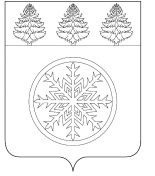 РОССИЙСКАЯ ФЕДЕРАЦИЯИРКУТСКАЯ ОБЛАСТЬД у м аЗиминского городского муниципального образованияРЕШЕНИЕот 27.06.2019					г. Зима					№ 462О внесении изменения в план работыДумы Зиминского городского муниципальногообразования шестого созыва на 1-е полугодие 2019 года	В соответствии со статьей 15 Регламента Думы Зиминского городского муниципального образования, руководствуясь статьей 36 Устава Зиминского городского муниципального образования, Дума Зиминского городского муниципального образованияР Е Ш И Л А:Внести в решение Думы Зиминского городского муниципального образования от 20.12.2018 № 402 «Об утверждении плана работы Думы Зиминского городского муниципального образования шестого созыва на 1-е полугодие 2019 года» (далее – решение) следующее изменение:В приложении «План работы Думы Зиминского городского муниципального образования шестого созыва на 1-е полугодие 2019 года» к решению в разделе «Дата заседания. Содержание вопроса»:дополнить подразделом  «25 июля» следующего содержания:	2. Контроль исполнения настоящего решения оставляю за собой.Председатель ДумыЗиминского городскогомуниципального образования						          Г.А. Полынцева25 июля1О результатах оперативно-служебной деятельности МО МВД России «Зиминский» за 1-е полугодие 2019 года, состояние работы по обеспечению правопорядка, профилактике правонарушений на территории Зиминского городского муниципального образования.Абуздин В.В.Кокорин А.А.Нагайцев Ю.Ю.